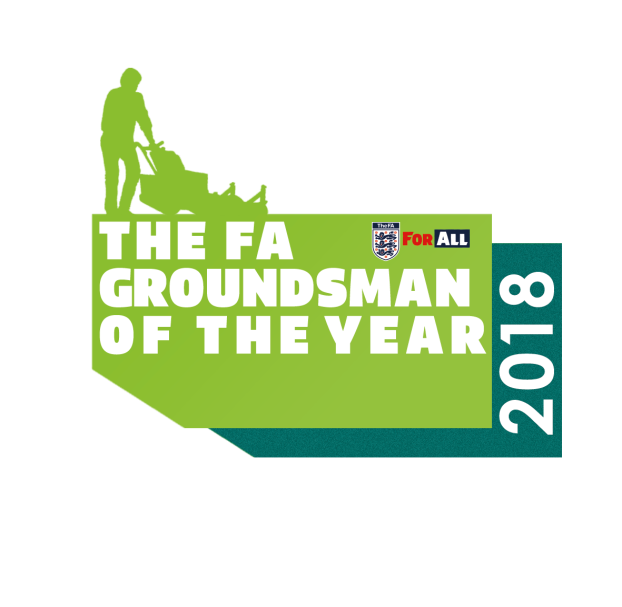 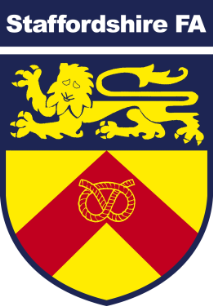 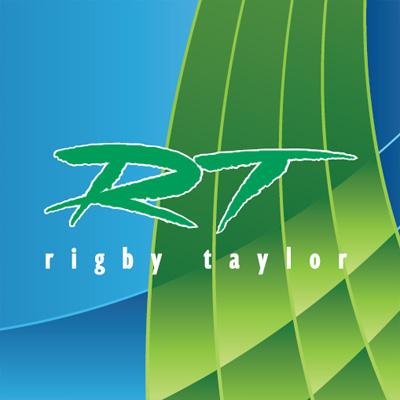 The Staffordshire FA Groundsman of the Year Awards 2017/18 is supported by:Rigby TaylorThe UK’s leading supplier of products for the improvement, maintenance and construction of sports, amenity and landscape areas.NAMECONTACT NUMBEREMAIL ADDRESSCLUB NAMELEAGUE & DIVISIONGROUND ADDRESS & POSTCODENAMECONTACT NUMBEREMAIL ADDRESS